  Сценарий непрерывной образовательной деятельности  в младшей  группе  (образовательная область «Познавательное развитие» - формирование элементарных математических представлений)Тема: «Игрушки в гостях у детей»Цель: Познакомить детей с образованием числа 4.Программное содержаниеОбразовательные задачи:1.Учить детей считать до 4.2. Упражнять в умении устанавливать равенство между предметами.3.Продолжать учить соотносить реальную форму с символами.Развивающие задачи:Развивать умение различать геометрические фигуры по заданному признаку.Воспитательные задачи:Воспитывать отзывчивость, желание помогать другим.Приоритетная область: «Познавательное развитие»Интеграция образовательных областей: «Познавательное развитие», «Речевое развитие», «Социально-коммуникативное развитие», «Художественно-эстетическое развитие», «Физическое развитие».Задачи по интеграционным образовательным областям:«Речевое развитие»- активизировать речь детей в процессе ответов на вопросы.« Социально-коммуникативное развитие»- формировать доброжелательное отношение друг к другу.« Художественно-эстетическое развитие»- совершенствовать конструктивные умения: различать, называть и использовать основные строительные детали.« Физическое развитие»- развивать интерес к подвижным играм.Словарная работа: «столько - сколько», «больше - меньше», «поровну», «признаки», «форма»Предварительная работа: знакомство с блоками Дьенеша, с геометрическими фигурами, знакомство со  способами сравнение предметов: наложение и приложение.Оборудование:   карточки-схемы, мягкие модули,  наборы «блоки Дьенеша» на каждого ребенка, 4 игрушки.Ход игры - занятияДети играют в группе. Раздаётся стук в дверь.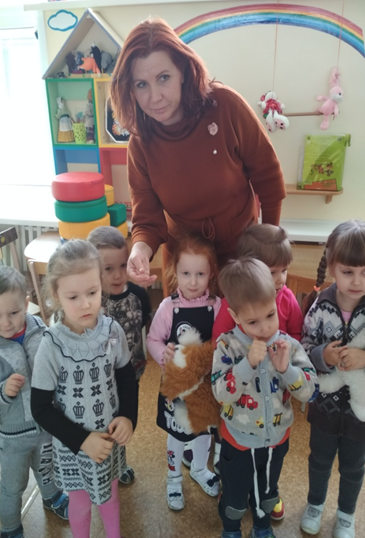 Воспитатель: Ребята, слышите, кто-то к нам стучится, давайте посмотрим кто это.(воспитатель вносит в группу три игрушки, дети с ними здороваются)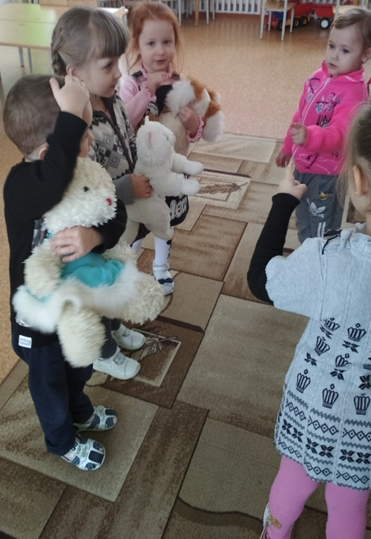 - Дети, скажите, кто пришёл к нам в гости?- Сколько всего пришло игрушек?( ответы детей)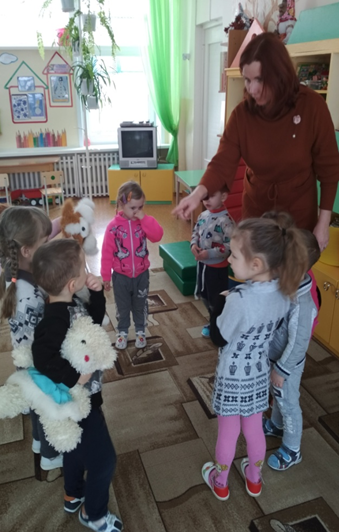 Воспитатель: Когда к нам приходят  гости, что мы им говорим?(ответы детей)- А куда мы можем посадить наших гостей?( дети  предлагают варианты: пол, ковёр, детские стулья…)- А из чего мы можем сделать стулья для наших гостей?(ответы детей, если затрудняются, воспитатель предлагает сделать стульчики из мягких модулей)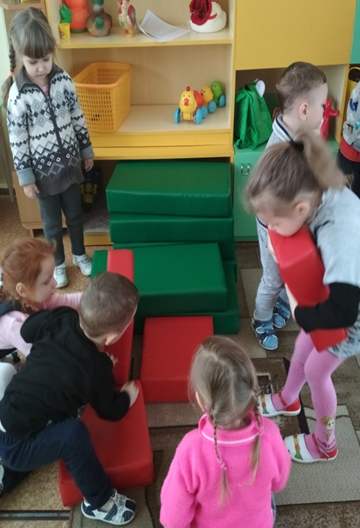 - Сколько нужно сделать стульчиков, чтобы их  хватило нашим гостям?( конструирование из мягких модулей )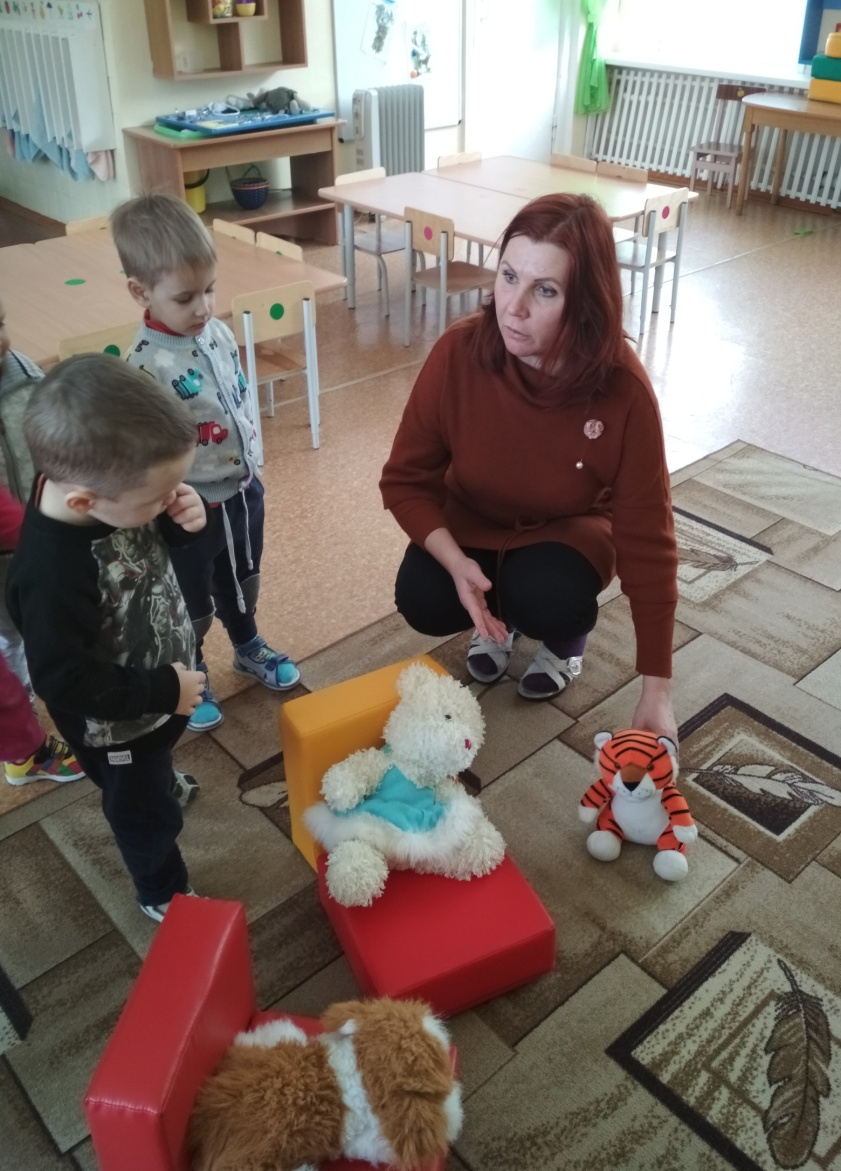 - Как мы проверим?( ответы детей: посадим игрушки на стулья)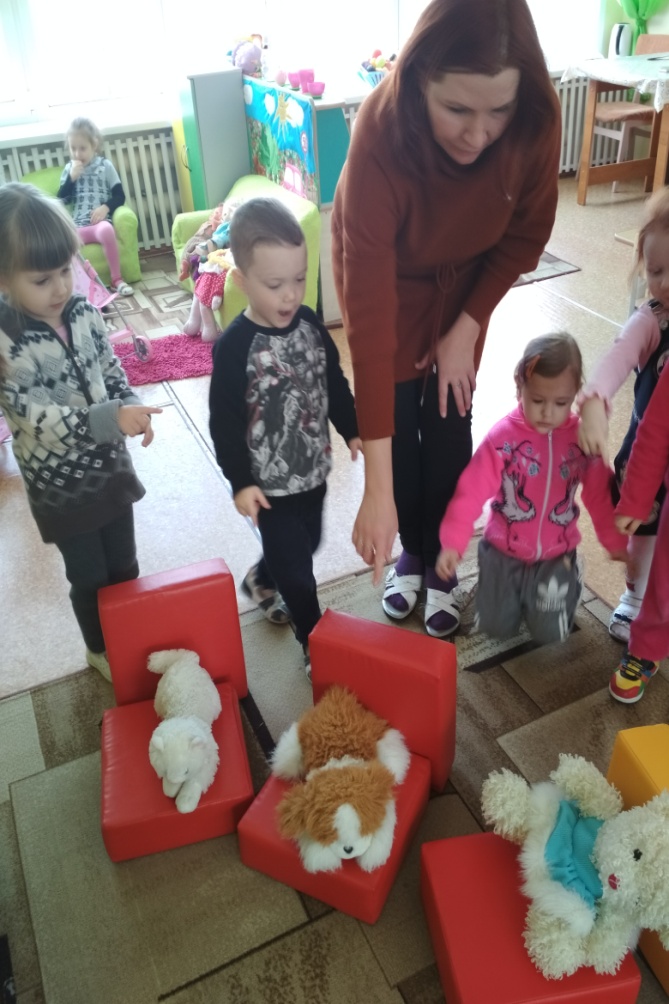 Стук в дверь, приходит ещё игрушечный гость.- Ребята, сейчас я посчитаю, сколько всего стало гостей (счёт до 4)- Дима, теперь ты посчитай гостей (счёт повторяют 2-3 ребенка)- Как вы думаете, а всем гостям стульев хватит, чего больше? Что нужно сделать, чтобы стульев и гостей было поровну?( дети строят четвёртый стульчик)- Что можно  теперь сказать о гостях и стульях?( их стало поровну, по 4, столько - сколько)-  Дети, гостей принято угощать, давайте угощение поставим на столики. Столов нужно принести столько - сколько стульчиков. Посчитайте, сколько всего столов.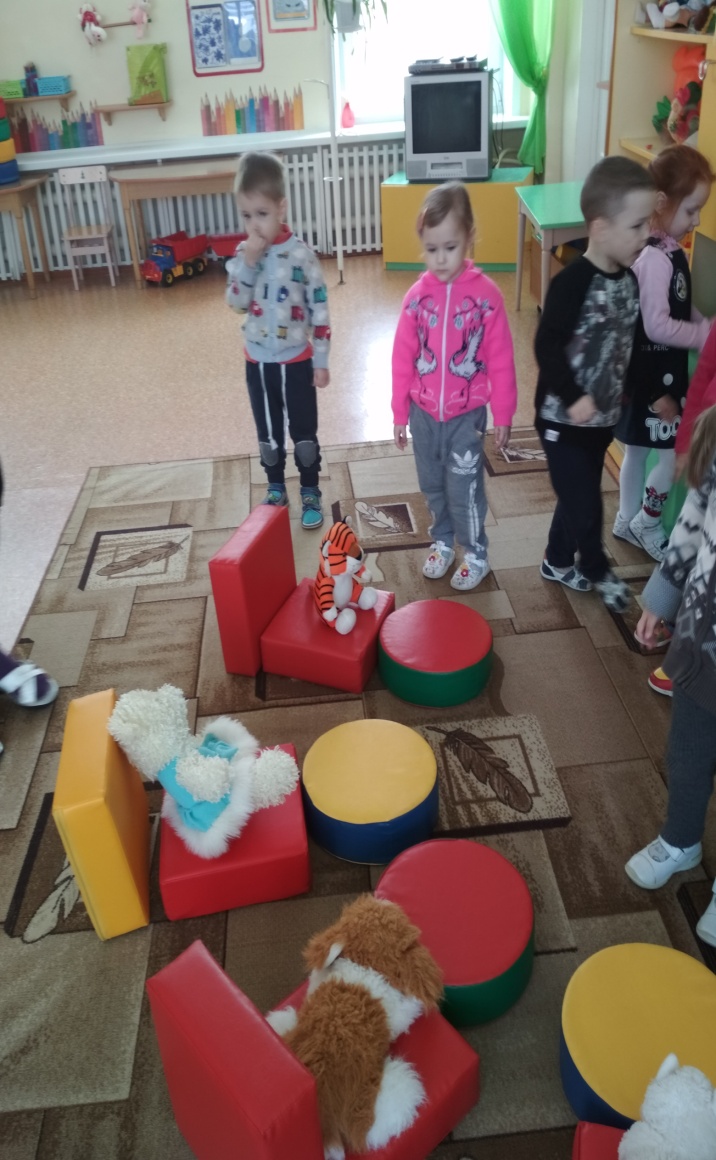 -У меня есть корзинка с геометрическими фигурами, давайте превратим их в волшебное печенье. Раз, два, три, четыре, фигуры в печенье превратитесь (дети повторяют слова за воспитателем)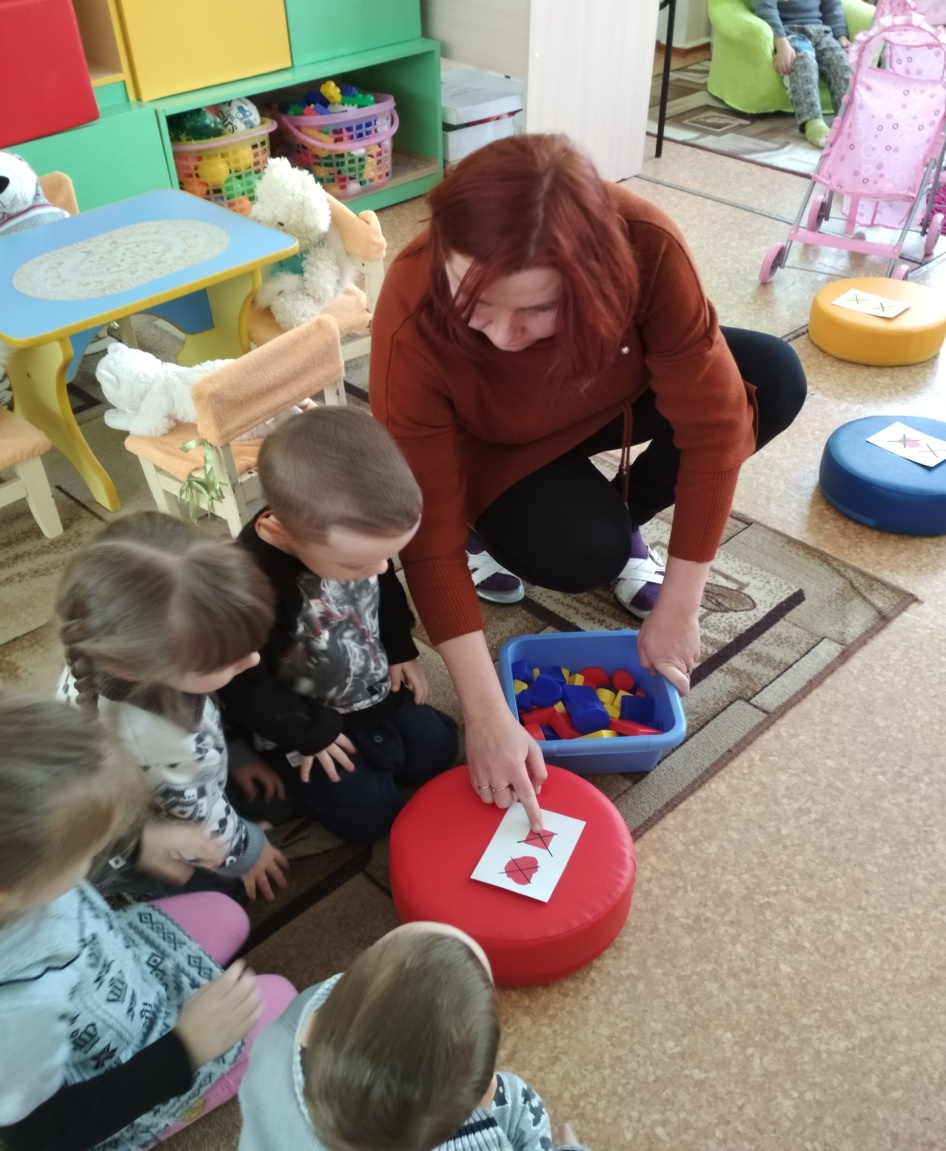 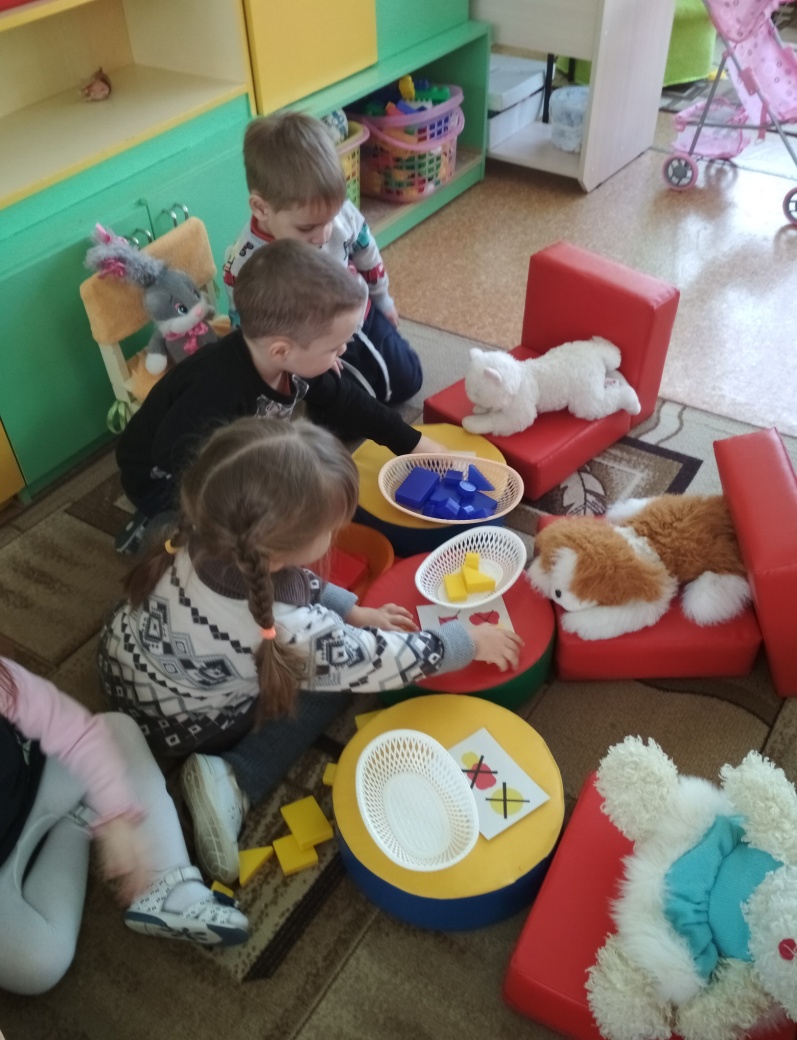 - Каждый наш гость любит особенное печенье (показывает карточки, дети подбирают печенье в соответствии с предложенными символами). Угощение на славу! Можно и повеселитьсяФизкультминутка «Весёлый зайка»Девочки и мальчики,Представьте что вы зайчики!Один, два, три, четыре (хлопки в ладоши 4 раза)Выйдем с зайкой погулять (ходьба на месте)Один, два, три, четыре (хлопки 4 раза)Будем с зайкой мы играть.Один, два, три, четыреЛюбит зайка поскакать (прыжки)Один, два, три, четыреХочет лапками стучать (хлопки по коленкам)Один, два, три, четыреБудем головой кивать Один, два, три, четыреВсем пора нам отдыхать!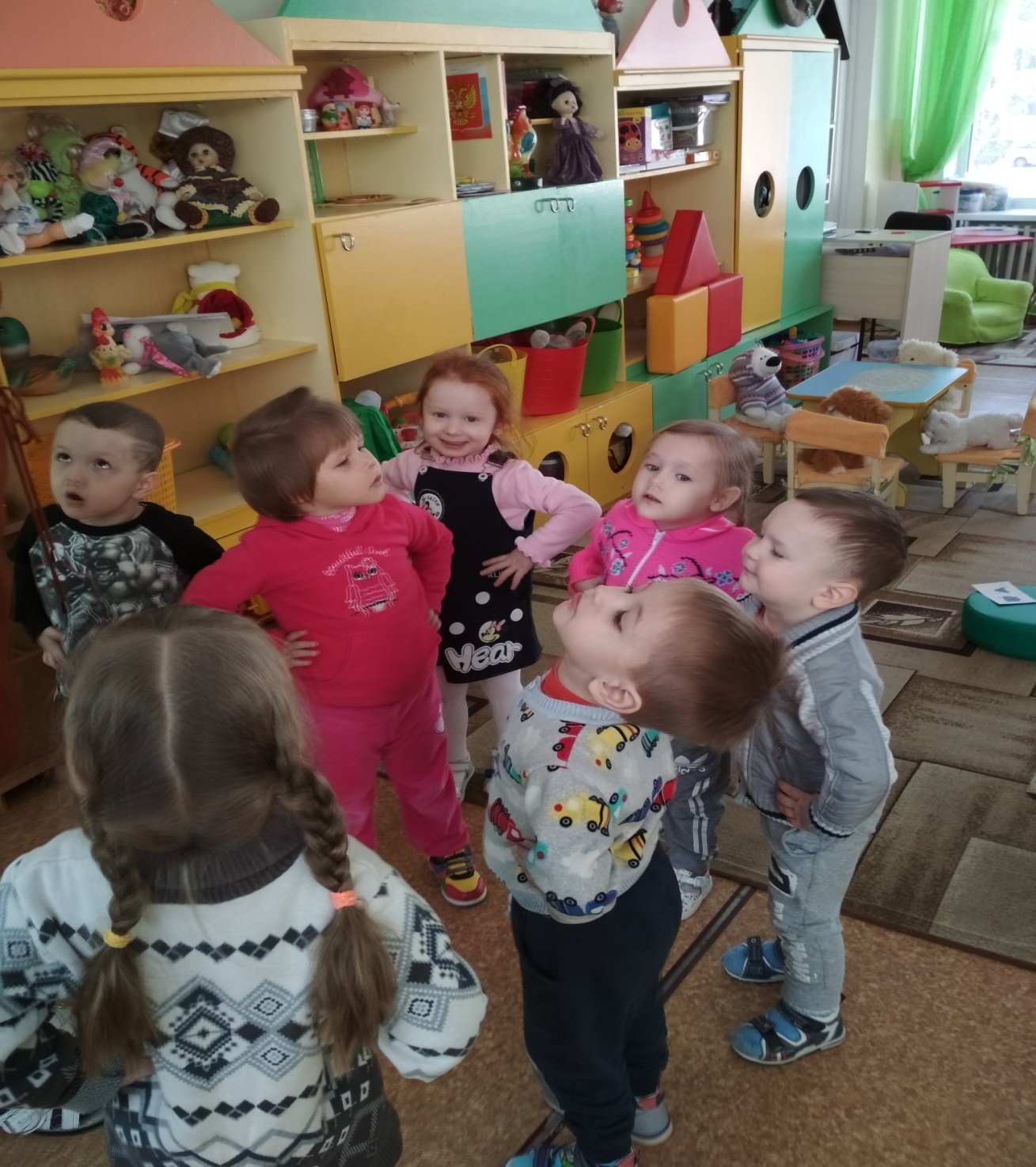 Воспитатель: Гости дорогие, а дети знают еще одну интересную  игру. Игра «Собери картинку» (предлагаются карты-схемы, выкладываются рисунки с помощью блоков по заданному признаку)- Ребята, игрушки тоже хотят поиграть с блоками Дьенеша.  -Сколько коробочек с блоками нужно подарить, чтобы хватило всем гостям?Дети: 4 коробки (дети дарят  и продолжают самостоятельно играть с игрушками и блоками Дьенеша).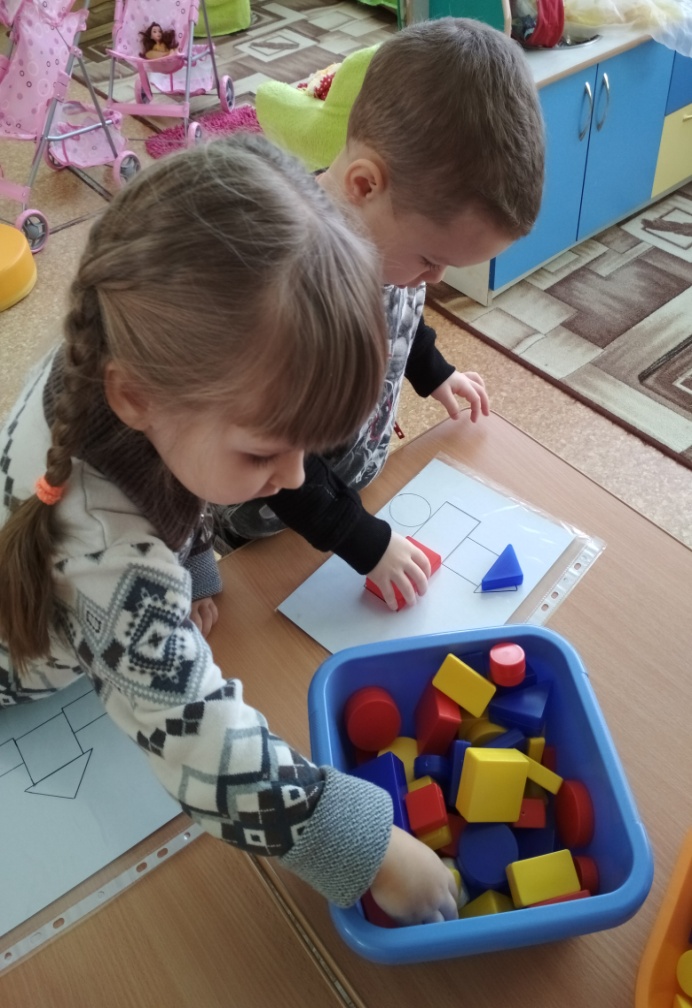 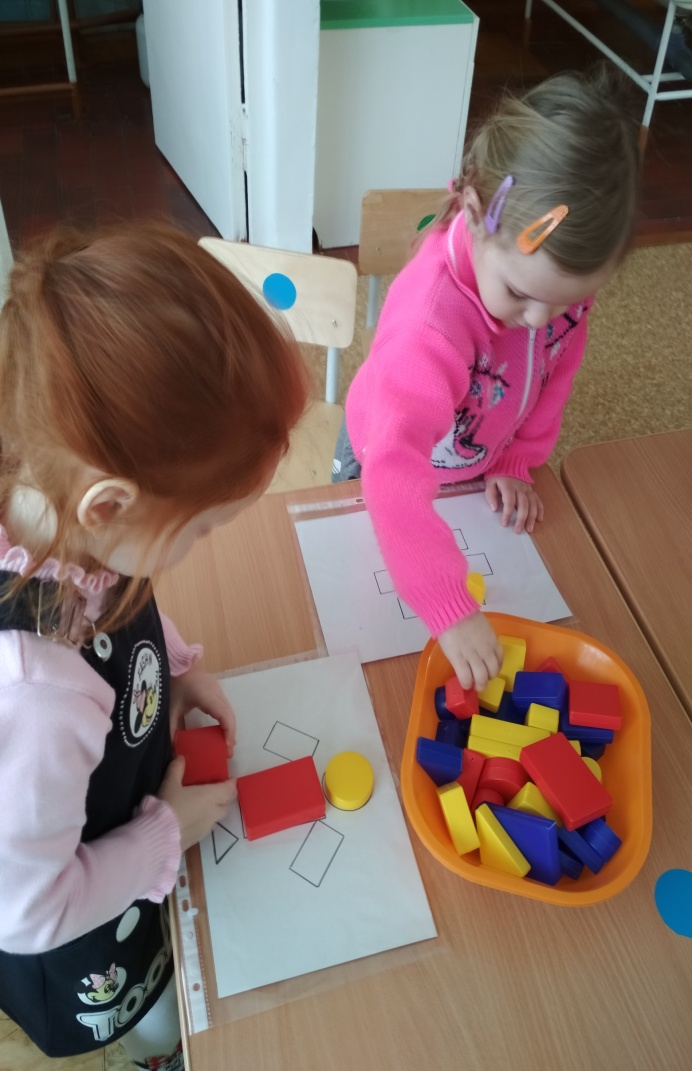 